         APPLICATION FOR EMPLOYMENT 	 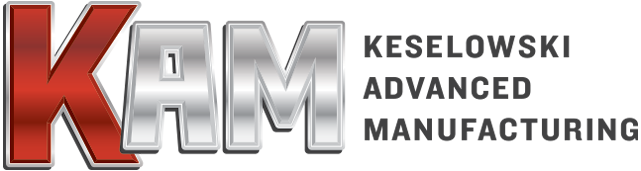 POSITION_____________________________________________	DATE ______________Our policy is to provide equal employment opportunity to all qualified persons without regard to race, creed, color, religious belief, sex, age, national origin, ancestry, physical or mental disability, veteran status, or any other category protected by law.Last name ________________________ First name ________________ Middle name_________Street Address __________________________________________________________________City ___________________________  State _______  ZIP ______________________________ Phone number and e-mail ______________ __________________________________________Are you a U.S. citizen  Yes   No If not, are you authorized to work in the U.S. on an unrestricted basis?   Yes   No Will you now or in the future require sponsorship for employment visa status (e.g., H-1B VISA status or other employment/work VISAs)?  Yes   No Are you looking for full-time employment?  Yes    No If no, what hours are you available? ______________Have you ever been convicted of a felony? (This will not necessarily affect your application.) Yes    No If yes, please describe circumstances. __________________________________________________________________________________________________________________________________________________________________________________________________________________________________________BACKGROUND INFORMATIONHow did you hear of this opening? __________________________________________________ Have you ever applied for employment here?  Yes    No  When? _______________________ Have you ever been employed by this company?  Yes    No  When? ____________________ Are you presently employed?  Yes    No If so, do you have a contract with that employer or any other employer?  Yes    No May we contact your present employer?  Yes    No Are you willing to travel?  Yes    No   If yes, what percent? __________________________Date you can start_______________________________________________________________ Desired starting salary___________________________________________________________ Please list applicable skills____________________________________________________________________________________________________________________________________________________________________________________________________________________ ______________________________________________________________________________ EDUCATION 	School Name and Location 	  	  	Major         DegreeHigh School ________________________________________	_________ _____________ College ___________________________________________	_________ _____________College ___________________________________________	_________ _____________Post-College _______________________________________	_________ _____________Other Training ______________________________________ 	_________ _____________In addition to your work history, are there are other skills, qualifications, experience, or scholastic honors that we should consider? ____________________________________________________________________________________________________________________________________________________________EMPLOYMENT HISTORY 	(Start with most recent employer)Company Name ________________________________________________________________Address ________________________________________Telephone ______________________Date Started ____________  Starting Wage ____________  Starting Position _______________Date Ended _____________  Ending Wage ____________  Ending Position ________________Name of Supervisor ____________________________________ May we contact?  Yes    No       Reason for leaving ________________________________Responsibilities ______________________________________________________________________________________________________________________________________________Company Name ________________________________________________________________ Address _______________________________________ Telephone ______________________Date Started ___________  Starting Wage ____________  Starting Position ________________ Date Ended _____________  Ending Wage ____________  Ending Position ________________Name of Supervisor ____________________________________ May we contact?  Yes    No         Reason for leaving _______________________________Responsibilities ______________________________________________________________________________________________________________________________________________Company Name ________________________________________________________________ Address _______________________________________ Telephone ______________________Date Started ___________  Starting Wage ____________  Starting Position ________________ Date Ended ___________  Ending Wage ____________  Ending Position __________________Name of Supervisor ____________________________________ May we contact?  Yes    No         Reason for leaving ________________________________Responsibilities ________________________________________________________________________________________________________________________________________________REFERNCESList three personal references, not related to you, who have known you for more than one year.Name ____________________________ Phone ____________________Years Known_______ Address ______________________________________________________________________Name ____________________________ Phone ____________________Years Known_______ Address ______________________________________________________________________Name ____________________________ Phone ____________________Years Known_______ Address ______________________________________________________________________Please Read Before Signing:I certify that all information provided by me on this application is true and complete to the best of my knowledge and that I have withheld nothing that, if disclosed, would alter the integrity of this application. I authorize my previous employers, schools, or persons listed as references to give any information regarding employment or educational record. I agree that this company and my previous employers will not be held liable in any respect if a job offer is not extended, or is withdrawn, or if employment is terminated because of false statements, omissions, or answers made by myself on this application. In the event of any employment with this company, I will comply with its rules and regulations. I understand any offer of employment may be contingent on the company receiving acceptable results from a background check and drug and/or alcohol test.In compliance with the Immigration Reform and Control Act of 1986, I understand that I am required to provide approved documentation to the company that verifies my right to work in the United States. I have received from the company a list of the approved documents that are required. I understand that employment at this company is “at will,” which means that either I or this company can terminate the employment relationship at any time, with or without prior notice, and for any reason not prohibited by statute. All employment is continued on that basis. I hereby acknowledge that I have read and understand the above statements.Signature _______________________________________________  Date_________________Pre-Interview QuestionsTell me about an accomplishment you are most proud of? __________________________________________________________________________________________________________________________________________________________________________________________________________________________________________ ______________________________________________________________________________ ______________________________________________________________________________ Tell me how you handled a difficult situation or mistake? __________________________________________________________________________________________________________________________________________________________________________________________________________________________________________ ______________________________________________________________________________ ______________________________________________________________________________ Tell me about a time you went above and beyond what the job or project requirements were? __________________________________________________________________________________________________________________________________________________________________________________________________________________________________________ ______________________________________________________________________________ ______________________________________________________________________________ Tell me about a time you disagreed with your boss and how you handled the situation? __________________________________________________________________________________________________________________________________________________________________________________________________________________________________________ ______________________________________________________________________________ ______________________________________________________________________________ What are some of your leadership experiences? __________________________________________________________________________________________________________________________________________________________________________________________________________________________________________ ______________________________________________________________________________ ______________________________________________________________________________ 